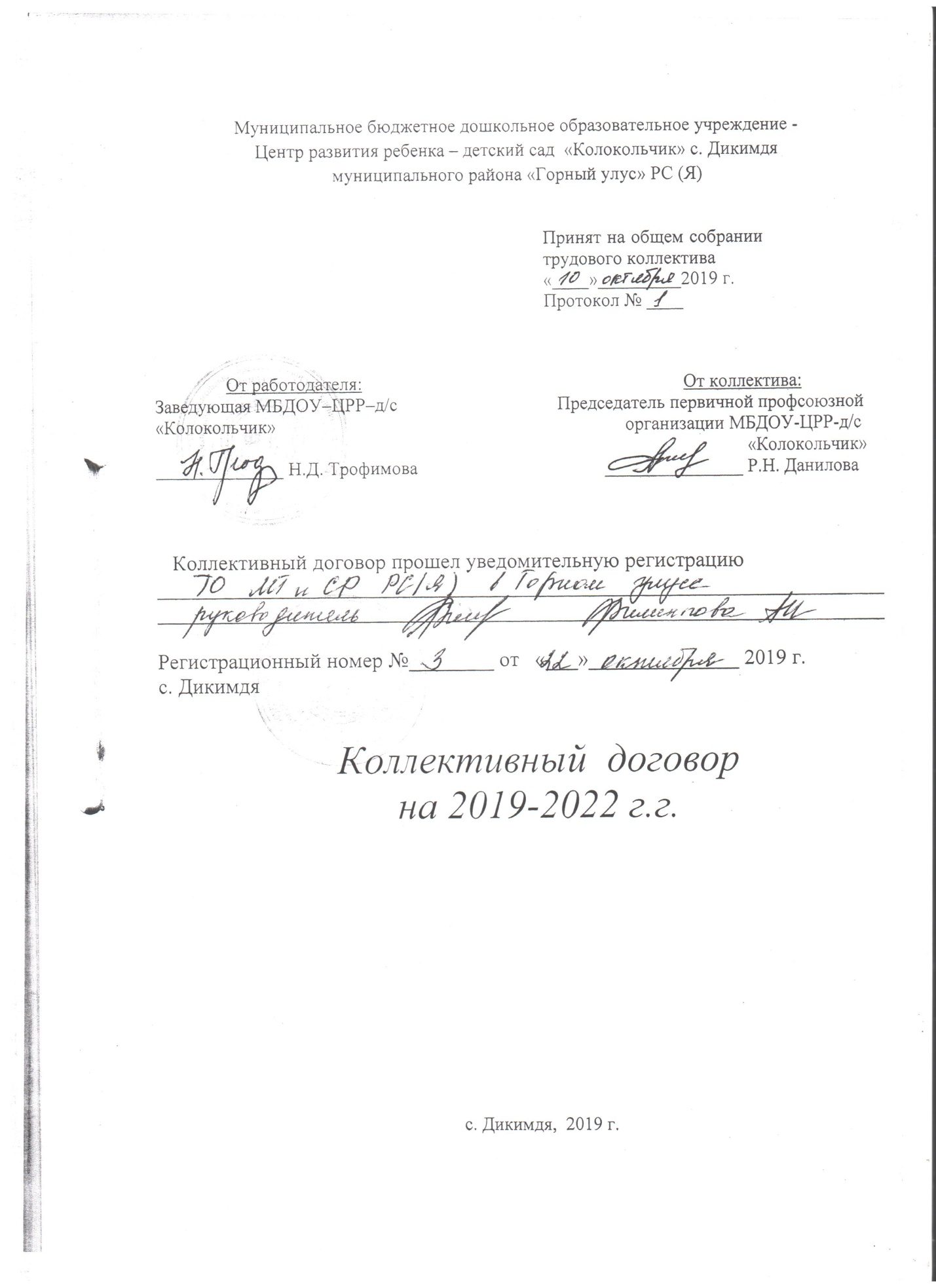 СОДЕРЖАНИЕОБЩИЕ ПОЛОЖЕНИЯГАРАНТИИ ПРИ ЗАКЛЮЧЕНИИ, ИЗМЕНЕНИИ И РАСТОРЖЕНИИ ТРУДОВОГО ДОГОВОРА.РАБОЧЕЕ ВРЕМЯ И ВРЕМЯ ОТДЫХА.ОПЛАТА И НОРМИРОВАНИЕ ТРУДАПОРЯДОК И СРОКИ ВЫПЛАТЫ ЗАРАБОТНОЙ ПЛАТЫ.СОЦИАЛЬНЫЕ ГАРАНТИИ И ЛЬГОТЫ.АТТЕСТАЦИЯ ПЕДАГОГИЧЕСКИХ РАБОТНИКОВ.ОХРАНА ТРУДА И ЗДОРОВЬЯ.ГАРАНТИИ ПРОФСОЮЗНОЙ ДЕЯТЕЛЬНОСТИ. ОБЯЗАТЕЛЬСТВА ВЫБОРНОГО ОРГАНА ПЕРВИЧНОЙ ПРОФСОЮЗНОЙ ОРГАНИЗАЦИИ.КОНТРОЛЬ ЗА ВЫПОЛНЕНИЕМ КОЛЛЕКТИВНОГО ДОГОВОРА. ОТВЕТСТВЕННОСТЬ СТОРОН КОЛЛЕКТИВНОГО ДОГОВОРА  ПРИЛОЖЕНИЯ:Правила внутреннего трудового распорядка.Положение о комиссии по урегулированию социально-трудовых отношений, заключению и реализации Коллективного договора МБДОУ-ЦРР-д/с «Колокольчик» с.Дикимдя .Перечень работников с ненормированным рабочим временем и с вредными, опасными условиями труда с указанием продолжительности представляемых им дополнительных отпусков.Положение об оплате труда работников МБДОУ-ЦРР-д/с «Колокольчик» с.Дикимдя.Перспективный план курсовой подготовки педагогов.Соглашение администрации МБДОУ и профкома МБДОУ по охране труда 2019-2021 уч.год.Положение о распределении стимулирующей части фонда оплаты труда работников МБДОУ.ОБЩИЕ ПОЛОЖЕНИЯ1.1. Настоящий коллективный договор заключен между Работодателем и работниками в лице их представителей и является правовым актом, регулирующим социальнотрудовые отношения в Муниципальном бюджетном дошкольном образовательном учреждении Центр развития ребенка - детский сад « Колокольчик» с .Дикимдя муниципального района Горный улус. 1.2. Основой для заключения коллективного договора являются: - Трудовой Кодекс Российской Федерации (далее - ТК РФ); - Федеральный закон от 12 января 1996 г. № 10-ФЗ «О профессиональных союзах, их правах их гарантиях деятельности»; - Федеральный закон от 29 декабря 2012 г. 273-ФЗ «Об образовании в Российской Федерации»; - Единые рекомендации по установлению на федеральном, региональном и местном уровнях систем оплаты труда работников государственных и муниципальных учреждений на 2019 год, разработанные Российской трехсторонней комиссии по регулированию социально – трудовых отношений 22 декабря 2017 года; - Закон Республики Саха (Якутия) «О территориальных трехсторонних комиссиях по регулированию социально-трудовых отношений в Республике Саха (Якутия)», принят постановлением Государственного Собрания (Ил Тумэн) Республики Саха (Якутия) от 19.02.2009 З N 214-IV; - Закон Республики Саха (Якутия) от 15 декабря 2014 года N 1401-З N 359-V «Об образовании в Республике Саха (Якутия)»   - Соглашение между Министерством образования Республики Саха (Якутия) и Республиканским комитетом профсоюза работников народного образования и науки РФ, устанавливающее общие принципы регулирования социально-трудовых отношений работников образования на 2019-2021 годы. 1.3. Коллективный договор заключен с целью определения взаимных обязательств работников и работодателя по защите социально-трудовых прав и профессиональных интересов работников МБДОУ «ЦРР – д/с «Колокольчик» с.Дикимдя  и установлению дополнительных социально-экономических, правовых и профессиональных гарантий, льгот и преимуществ для работников, а также по созданию более благоприятных условий труда по сравнению с действующим трудовым законодательством, включая соглашения. 1.4. Сторонами коллективного договора в соответствии с Трудовым кодексом Российской Федерации, законодательством Республики Саха (Якутия) являются:  работодатель в лице  – заведующего ДОУ Трофимовой Натальи Дмитриевны,  работники ДОУ в лице их представителя – первичной профсоюзной организации в лице председателя первичной профсоюзной организации Даниловой Раисы Николаевны.  Работники, не являющиеся членами Профсоюза, имеют право уполномочить профком представлять их интересы во взаимоотношениях с работодателем по вопросам индивидуальных трудовых отношений и непосредственно связанных с ними отношений на условиях, установленных первичной профсоюзной организацией (ст. 30 ТК РФ). 1.5. Действие настоящего коллективного договора распространяется на всех работников образовательной организации, в том числе заключивших трудовой договор о работе по совместительству. 1.6. Работодатель обязан ознакомить под роспись с текстом коллективного договора всех работников ДОО в течение 5 дней после его подписания.  1.7. Коллективный договор сохраняет свое действие в случае изменения наименования ДОУ, реорганизации в форме преобразования, а также расторжения трудового договора с руководителем ДОУ (ст. 43 ТК РФ). 1.8. При реорганизации (слиянии, присоединении, разделении, выделении) ДОУ коллективный договор сохраняет свое действие в течение всего срока реорганизации. 1.9. При реорганизации или смене формы собственности организации любая из сторон имеет право направить другой стороне предложения о заключении нового коллективного договора или продлении действия прежнего на срок до 3 -х лет. 1.10. При смене формы собственности ДОУ коллективный договор сохраняет свое действие в течение трех месяцев со дня перехода прав собственности. Любая из сторон имеет право направить другой стороне предложение о заключении нового коллективного договора или о продлении действующего на срок до трех лет, которое осуществляется в порядке, аналогичном порядку внесения изменений и дополнений в коллективный договор. 1.11. При ликвидации ДОУ коллективный договор сохраняет свое действие в течение всего срока проведения ликвидации. 1.12. Стороны договорились, что изменения и дополнения в коллективный договор в течение срока его действия могут вноситься по совместному решению  работодателя и профсоюзного комитета без созыва общего собрания  работников в установленном законом порядке (статья 44 ТК РФ). Вносимые изменения и дополнения в текст коллективного договора не могут ухудшать положение работников по сравнению с законодательством Российской Федерации. 1.13. В целях развития социального партнѐрства стороны признали необходимым создания на равноправной основе комиссии по заключению коллективного договора, внесению в него дополнений, изменений и обеспечения постоянного (не реже одного раза в полугодие), контроля хода выполнения коллективного договора. Все спорные вопросы по толкованию и реализации положений коллективного договора решаются сторонами и данной комиссией. 1.14. Контроль за ходом выполнения коллективного договора осуществляется сторонами коллективного договора в лице их представителей, соответствующими органами по труду.  1.15. Стороны коллективного договора обязуются проводить обсуждение итогов выполнения коллективного договора на общем собрании работников не реже одного раза в год.  1.16. Локальные нормативные акты ДОУ, содержащие нормы трудового права, являющиеся приложением к коллективному договору, принимаются по согласованию с профсоюзным комитетом. 1.17. Работодатель обязуется ознакомить с коллективным договором, другими локальными нормативными актами, принятыми в соответствии с его полномочиями, всех работников, а также всех вновь поступающих работников при их приеме на работу, обеспечивать гласность содержания и выполнения условий коллективного договора (путем проведения собраний,  отчетов ответственных работников, через информационные стенды).  1.18. В течение срока действия коллективного договора стороны вправе вносить в него дополнения и изменения только на основе взаимной договоренности и в порядке, установленном ТК РФ. 1.19. В течение срока действия коллективного договора ни одна из сторон не вправе прекратить в одностороннем порядке выполнение принятых на себя обязательств. 1.20. Договаривающие стороны, признавая принципы социального партнерства, обязуются принимать меры, предотвращающие любые конфликтные ситуации, мешающие выполнению коллективного договора. 1.21. Работодатель обязуется обеспечивать гласность содержания и выполнения условий коллективного договора. 1.22. Настоящий коллективный договор заключается на срок не более трех лет и вступает в силу с момента его подписания сторонами (либо с даты, указанной в коллективном договоре по соглашению сторон).  II. ГАРАНТИИ ПРИ ЗАКЛЮЧЕНИИ, ИЗМЕНЕНИИ И РАСТОРЖЕНИИ ТРУДОВОГО ДОГОВОРА 2. Стороны договорились, что: 2.1. Работодатель не вправе требовать от работника выполнения работы, не обусловленной трудовым договором, условия трудового договора не могут ухудшать положение работника по сравнению с действующим трудовым законодательством.  2.2. При приеме на работу требуется соблюдение следующих условий: - заключение трудового договора в письменной форме в двух экземплярах, каждый из которых подписывается сторонами (один экземпляр трудового договора передается работнику, другой хранится у работодателя, получение работником экземпляра трудового договора должно подтверждаться подписью работника на экземпляре трудового договора, хранящемся у работодателя); - издание приказа (распоряжения), о приеме на работу, который объявляется работнику под роспись (в трехдневный срок со дня фактического начала работы); - до подписания трудового договора работодатель обязан ознакомить работника под роспись с настоящим коллективным договором, с правилами внутреннего трудового распорядка, Уставом ДОУ, иными локальными нормативными актами, непосредственно связанными с трудовой деятельностью работника, коллективным договором, а также ознакомить работников под роспись с принимаемыми впоследствии локальными нормативными актами, непосредственно связанными с их трудовой деятельностью. При фактическом допущении работника к работе с ведома или по поручению работодателя трудовой договор, не оформленный в письменной форме, считается заключенным. Работодатель обязан оформить с работником трудовой договор в письменной форме не позднее трех рабочих дней со дня фактического допущения к работе. 2.3. Работодатель обязуется: - Заключать трудовой договор с работником в письменной форме в двух экземплярах, каждый из которых подписывается работодателем и работником, один экземпляр под роспись передать работнику в день заключения. - При приеме на работу (до подписания трудового договора) ознакомить работников под роспись с настоящим коллективным договором, уставом ДОУ, правилами внутреннего трудового распорядка, иными локальными нормативными актами, непосредственно связанными с их трудовой деятельностью, а также ознакомить работников под роспись с принимаемыми впоследствии локальными нормативными актами, непосредственно связанными с их трудовой деятельностью. - В трудовой договор включать обязательные условия, указанные в статье 57 ТК РФ.- При включении в трудовой договор дополнительных условий не допускать ухудшения положения работника по сравнению с условиями, установленными трудовым законодательством и иными нормативными правовыми актами, содержащими нормы трудового права, соглашениями, локальными нормативными актами, настоящим  коллективным договором. - В трудовом договоре оговаривать объем учебной нагрузки педагогического работника, который может быть изменен только по соглашению сторон трудового договора, за исключением случаев, предусмотренных законодательством.- Высвобождающуюся в связи с увольнением педагогических работников учебную нагрузку предлагать, прежде всего, тем педагогическим работникам, учебная нагрузка которых установлена в объеме менее нормы часов за ставку заработной платы. - Заключать трудовой договор для выполнения трудовой функции, которая носит постоянный характер, на неопределенный срок. Срочный трудовой договор заключать только в случаях, предусмотренных статьей 59 ТК РФ. - При приеме на работу педагогических работников, имеющих первую или высшую квалификационную категорию, а также ранее успешно прошедших аттестацию на соответствие занимаемой должности,  после которой прошло не более трех лет, испытание при приеме на работу не устанавливается. -Оформлять изменения условий трудового договора путем заключения дополнительных соглашений к трудовому договору, являющихся неотъемлемой частью заключенного между работником и работодателем трудового договора. - Изменение определенных сторонами условий трудового договора, в том числе перевод на другую работу, производить только по письменному соглашению сторон трудового договора, за исключением случаев, предусмотренных частями второй и третьей статьи 72.2 и статьей 74 ТК РФ. - Временный перевод педагогического работника на другую работу в случаях, предусмотренных  частью 3 статьи 72.2. ТК РФ, возможен только при наличии письменного согласия работника, если режим временной работы предусматривает увеличение рабочего времени работника по сравнению с режимом, установленным по условиям трудового договора.- Сообщать профсоюзному комитету ДОУ в письменной форме не позднее, чем за три месяца до начала проведения соответствующих мероприятий, о сокращении численности или штата работников и о возможном расторжении трудовых договоров с работниками в соответствии с пунктом 2 части 1 статьи 81 ТК РФ, при массовых увольнениях работников – также соответственно не позднее, чем за три месяца. Критериями для определения случаев массового увольнения работников являются: а) ликвидация организации; б) сокращение численности или штата работников организации в количестве: - 10% списочного состава работников в течение 30 календарных дней; - 20% - в течение 60 календарных дней; - 30% - в течение 90 календарных дней. - При намечающем массовом высвобождении работников не позднее, чем за 3 месяца представлять в профсоюзный комитет ДОУ и службу занятости населения Горного улуса проекты приказов о сокращении численности (штатов), планыграфики высвобождения работников с разбивкой по месяцам, список сокращаемых должностей и работников, перечень вакансий, предполагаемые варианты трудоустройства.- Обеспечить преимущественное право на оставление на работе при сокращении штатов работников с более высокой производительностью труда и квалификацией. Кроме перечисленных в статье 179 ТК РФ при равной производительности и квалификации преимущественное право на оставление на работе имеют работники: - предпенсионного возраста (за 2 года до пенсии);  - одинокие матери, воспитывающие ребенка в возрасте до 14 лет; - одинокие отцы, воспитывающие ребенка в возрасте до 14 лет; - родители, имеющие ребенка – инвалида в возрасте до 18 лет;  - педагогические работники, приступившие к трудовой деятельности непосредственно после окончания образовательной организации высшего или профессионального образования и имеющие трудовой стаж менее одного года. - работники, имеющие более длительный стаж работы в ДОО; -  работники, применяющие инновационные методы работы;- работники, совмещающие работу с обучением, если обучение (профессиональная подготовка и дополнительное профессиональное образование) обусловлено заключением дополнительного договора между работником и работодателем, является условием трудового договора, или с данным работником заключен ученический договор; - не освобожденные председатели профкома; - При сокращении численности или штата работников (п.2 ст.81 ТК РФ) а)  предпринять следующие меры: - использовать естественное сокращение рабочих мест (увольнение по собственному желанию, добровольный уход на пенсию, увольнение работников, нарушивших трудовые обязанности и т.п.); - ограничить сверхурочную работу и совместительство; - ограничить внешний прием работников; - перейти на режим неполного рабочего времени; - предоставить высвобождающимся работникам право в первоочередном порядке занять вакантные рабочие места, при наличии  у них необходимой квалификации; - обеспечить меры опережающего дополнительного профессионального образования, переобучения высвобождаемых работников по профессиям рабочих, являющихся вакантными. - Обеспечить работнику, увольняемому в связи с ликвидацией организации, сокращением численности или штата работников организации, право на время для поиска работы (___ часов в неделю) с сохранением среднего заработка. - Расторжение трудового договора в соответствии с пунктами 2, 3 и 5 части 1 статьи 81 ТК РФ с работником – членом Профсоюза по инициативе работодателя может быть произведено только с учетом мнения профсоюзного комитета.- С учетом мнения выборного органа первичной профсоюзной организации определять формы профессионального обучения по программам профессиональной подготовки, переподготовки, повышения квалификации для иной категории работников учреждения или дополнительного профессионального образования по программам повышения квалификации  и программам профессиональной переподготовки педагогических работников, перечень необходимых профессий и специальностей на каждый календарный год с учетом  перспектив развития образовательной организации. Необходимость в обучении по дополнительной профессиональной переподготовке педагогических кадров определяется работодателем самостоятельно с учетом кадровой политики учреждения.  - Направлять педагогических работников на дополнительное профессиональное образование по профилю педагогической деятельности не реже чем один  раз в три года (подпункт 2 пункта 5 статьи 47 Федерального закона от 29 декабря 2012 г. № 273-ФЗ «Об образовании в Российской Федерации», статьи 196 и 197 ТК РФ). - В случае направления работника для профессионального обучения или  дополнительного профессионального образования сохранять за ним место работы (должность), среднемесячную заработную плату по основному месту работы и, если работник направляется для повышения квалификации в другую местность, оплачивать ему командировочные расходы (проезд к месту обучения и обратно, проживание) в порядке и размерах, предусмотренных для лиц, направляемых в служебные командировки в соответствии с документами, подтверждающими фактически произведенные расходы. - Предоставлять гарантии и компенсации работникам, совмещающим работу с получением образования в порядке, предусмотренном главой 26 ТК РФ, в том числе работникам, уже имеющим профессиональное образование соответствующего уровня, и направленным на обучение работодателем. - Содействовать работнику, желающему пройти профессиональное  обучение по программам профессиональной подготовки, переподготовки, повышения квалификации или дополнительного профессионального образования по программам повышения квалификации  и программам профессиональной переподготовки педагогических работников и приобрести другую профессию путем подписания дополнительных соглашений или ученических договоров. - Рассматривать все вопросы, связанные с изменением структуры ДОУ, ее реорганизацией с  профсоюзным комитетом ДОУ. - При принятии решений об увольнении работника в случае признания его по результатам аттестации несоответствующим занимаемой должности вследствие недостаточной квалификации принимать меры по переводу работника с его письменного согласия на другую имеющуюся у работодателя работу (как вакантную должность или работу, соответствующую квалификации работника, так и вакантную нижестоящую должность или нижеоплачиваемую работу), которую работник может выполнять с учетом его состояния здоровья (часть 3 статьи 81 ТК РФ). - Профсоюзный комитет образовательной организации обязуется осуществлять контроль за соблюдением работодателем трудового законодательства и иными нормативными правовыми актами, содержащими нормы трудового права, соглашениями, локальными нормативными актами, настоящим  коллективным договором при заключении, изменении и расторжении трудовых договоров с работниками. Представлять свое мотивированное мнение при расторжении работодателем трудовых договоров с работниками – членами профсоюза (ст.373 ТК РФ). - Включать в трудовой договор обязательные условия, указанные в статье 57 ТК РФ, конкретизируя должностные обязанности работника, объѐм учебной нагрузки, режим и продолжительность рабочего времени, условия оплаты труда (в том числе размер тарифной ставки или должностного оклада работника, доплаты, надбавки и поощрительные выплаты), показатели и критерии оценки эффективности деятельности для назначения стимулирующих выплат, а также меры социальной поддержки. - При включении в трудовой договор дополнительных условий не допускать ухудшения положения работника по сравнению с условиями, установленными трудовым законодательством и иными нормативными правовыми актами, содержащими нормы трудового права, соглашениями, локальными нормативными актами, настоящим коллективным договором. - Обеспечивать своевременное уведомление работников в письменной форме о предстоящих изменениях обязательных условий трудового договора (в том числе об изменениях размера оклада (должностного оклада), ставки заработной платы, размеров иных выплат, устанавливаемых работникам) не позднее, чем за два месяца до их введения, а также свое-временное заключать дополнительные соглашения об изменении условий трудового договора, являющихся неотъемлемой частью заключенного между работником и работодателем трудового договора. - Не устанавливать испытание при приеме на работу педагогическим работникам, имеющим действующую первую или высшую квалификационную категорию, а также ранее успешно прошедших аттестацию на соответствие занимаемой должности, после которой прошло не более трех лет. III. РАБОЧЕЕ ВРЕМЯ И ВРЕМЯ ОТДЫХА3. Стороны пришли к соглашению о том, что: 3.1. В соответствии с требованиями трудового законодательства и иных нормативных правовых актов, содержащих нормы трудового права, а также соглашений режим рабочего времени и времени отдыха работников ДОУ определяется настоящим коллективным договором, правилами внутреннего трудового распорядка ДОУ, иными локальными нормативными актами, трудовыми договорами, расписанием занятий, годовым календарным учебным планом, графиками работы , согласованными с выборным органом первичной профсоюзной организации. 3.2. Для заведующего,  работников из числа административно-хозяйственного, учебно-вспомогательного и обслуживающего персонала ДОУ устанавливается нормальная продолжительность рабочего времени, которая не может превышать 40 часов в неделю. 3.3. Для женщин – устанавливается 36-часовая рабочая неделя. если меньшая продолжительность не предусмотрена иными законодательными актами. При этом заработная плата выплачивается в том же размере, что и при полной продолжительности еженедельной работы (40 часов). 3.4. Для педагогических работников образовательного учреждения устанавливается сокращенная продолжительность рабочего времени - не более 36 часов в неделю. В зависимости от должности или специальности педагогическим работникам устанавливается продолжительность рабочего времени (нормы часов педагогической работы за ставку заработной платы) порядок определения учебной нагрузки, оговариваемой в трудовом договоре, и основания ее изменения, случаи установления верхнего предела учебной нагрузки педагогических работников определяются уполномоченным Правительством Российской Федерации федеральным органом исполнительной власти, осуществляющим правовое регулирование в сфере образования.   3.5. В ДОУ учебная нагрузка на новый учебный год устанавливается заведующим ДОУ. Заведующий должен ознакомить педагогических работников под роспись с предполагаемой учебной нагрузкой на новый учебный год в письменном виде до начала ежегодного оплачиваемого отпуска. 3.6. Учебная нагрузка на новый учебный год работникам, устанавливается работодателем по согласованию. Педагогам, для которых данное учреждение является местом основной работы, как правило, обеспечиваются преподавательской работой по своей специальности в объеме, не менее чем на ставку заработной платы или по согласованию с работником с учетом общеобразовательной программы при тарификации на новый учебный год.3.7. Изменение условий трудового договора, за исключением изменения трудовой функции педагогического работника ДОУ, осуществлять только в тех  случаях. когда по причинам, связанным с изменением организационных или технологических условий труда (уменьшения количества часов по учебным планам и общеобразовательным программам, сокращения количества групп), определенные сторонами условия трудового договора не могут быть сохранены. 3.8. При установлении воспитателям, для которых данное ДОУ является местом основной работы, учебной нагрузки на новый учебный год, как правило, сохраняется ее объем и преемственность преподавания в группах. Объем учебной нагрузки, установленный воспитателям в начале учебного года, не может быть уменьшен по инициативе работодателя в текущем учебном году, а также при установлении ее на следующий учебный год, за исключением случая, указанного в п. 3.7. настоящего раздела. Объем учебной нагрузки воспитателей больше или меньше нормы часов за ставку заработной платы устанавливается только с их письменного согласия. 3.9. Учебная нагрузка педагогическим работникам, находящимся к началу учебного года в отпуске по уходу за ребенком до достижения им возраста трех лет либо в ином отпуске, устанавливается при распределении ее на очередной учебный год на общих основаниях, а затем передается для выполнения другим педагогическим работникам на период нахождения указанных работников в соответствующих отпусках. - Продолжительность рабочей недели устанавливается: пятидневная, непрерывная рабочая неделя с двумя выходными днями в неделю устанавливается для всех работников  в соответствии правилами внутреннего трудового распорядки и трудовыми договорами. Общим выходным днем является суббота, воскресенье.              Время начала работы ДОУ – 08.00, время окончания работы ДОУ – 06.30.  3.10. Продолжительность рабочего времени устанавливается из расчета часов в неделю:  - для воспитателей, старшего воспитателя – 36 часов, педагога-психолога – 9 часов;    - для музыкального работника – 27 часов;  - для руководителя физического воспитания – 9 часов;  - для педагогов дополнительного образования – 18 часов; - для руководящего – 40, административно-хозяйственного, обслуживающего и учебно вспомогательного персонала – 36 часов.  3.11. Рабочее время педагогических работников в период учебных занятий определяется расписанием занятий и выполнением всего круга обязанностей, которые возлагаются на педагогических работников в соответствии с правилами внутреннего трудового распорядка, трудовыми договорами, должностными инструкциями. 3.12. Работодатель имеет право, при необходимости эпизодически привлекать работников, работающих на должностях указанных в перечне Приложения № 6 (Перечень должностей работников, которым устанавливается ненормированный рабочий день к коллективному договору, к выполнению своих трудовых функций за пределами, установленной для них продолжительности рабочего времени).  3.13. Работникам, которым по условиям трудового договора установлен ненормированный рабочий день, предоставляется дополнительный оплачиваемый отпуск за ненормированный рабочий день, продолжительность которого определена в Приложении № 5 к коллективному договору и не может быть ниже продолжительности, определѐнной статьей 119 ТК РФ.  3.14. Сверхурочные работы производятся в исключительных случаях только при наличии приказа заведующего (лица, уполномоченного руководителем) и письменного согласия работника, а также с учетом дополнительных условий, установленных в отношении отдельных категорий работников, и ограничений, установленных статьей 99 ТК РФ.       Привлечение работников к сверхурочной работе в остальных случаях допускается только с письменного согласия работника и с учетом мнения выборного профсоюзного органа. Оплата труда при этом производится в полуторном и двойном размере по правилам статьи 152 ТК РФ. 3.15. Работа в выходные и праздничные дни запрещается. Привлечение работников к работе в выходные и нерабочие праздничные дни производится с их письменного согласия в случае необходимости выполнения заранее непредвиденных работ, от срочного выполнения которых зависит в дальнейшем нормальная работа ДОУ.  Без согласия работников допускается привлечение их к работе в случаях, определенных частью третьей статьи 113 ТК РФ.  В других случаях привлечение к работе в выходные и нерабочие праздничные дни допускается с письменного согласия работника и с учетом мнения выборного органа первичной профсоюзной организации.3.16. Привлечение работников ДОУ к выполнению работы, не предусмотренной должностными обязанностями, трудовым договором, допускается только по письменному распоряжению работодателя с письменного согласия работника, с дополнительной оплатой и с соблюдением статей 60, 97 и 99 ТК РФ. 3.17. В течение рабочего дня (смены) работнику предоставляется перерыв для отдыха и питания, время и продолжительность которого определяется правилами внутреннего трудового распорядка ДОУ.  Для педагогов, выполняющих свои обязанности непрерывно в течение рабочего дня, перерыв для приема пищи не устанавливается: возможность приема пищи обеспечивается одновременно вместе с воспитанниками.  Для АУП, иных и технических работников перерыв для отдыха и питания устанавливается с 13:00 до 14:00. 3.18. Педагогическим работникам предоставляется ежегодный основной удлиненный оплачиваемый отпуск, продолжительность которого устанавливается Постановлением Правительства Российской Федерации от 14 мая . № 466 «О ежегодных основных удлиненных оплачиваемых отпусках» (воспитатели, музыкальный руководитель, руководитель физического воспитания, педагог дополнительного образования,  педагог-психолог, УВП, заведующий).  Остальным работникам предоставляется ежегодный основной оплачиваемый отпуск продолжительностью не менее 52 календарных дней с сохранением места работы (должности) и среднего заработка. 3.19. Отпуск за первый год работы предоставляется работникам по истечении шести месяцев непрерывной работы в образовательном учреждении, за второй и последующий годы работы - в любое время рабочего года в соответствии с очередностью предоставления отпусков. По соглашению сторон оплачиваемый отпуск может быть предоставлен работникам и до истечения шести месяцев (статья 122 ТК РФ).  При предоставлении ежегодного отпуска педагогическим работникам за первый год  соответствовать установленной для них продолжительности и оплачиваться в полном размере.  Исчисление продолжительности отпуска пропорционально проработанному времени осуществляется только в случае выплаты денежной компенсации при увольнении. 3.20. До истечения шести месяцев непрерывной работы оплачиваемый отпуск по заявлению работника должен быть предоставлен: - женщинам - перед отпуском по беременности и родам или непосредственно после него; - работникам в возрасте до восемнадцати лет; - работникам, усыновившим ребенка (детей) в возрасте до трех месяцев; - в других случаях, предусмотренных федеральными законами. 3.21. Отпуск за второй и последующие годы работы может предоставляться в любое время рабочего года в соответствии с очередностью предоставления ежегодных оплачиваемых отпусков, установленной у данного работодателя. 3.22. Очередность предоставления оплачиваемых отпусков определяется ежегодно в соответствии с графиком отпусков, утверждаемым работодателем по согласованию с выборным органом первичной профсоюзной организации не позднее, чем за 2 недели до наступления календарного года. О времени начала отпуска работник должен быть письменно извещен не позднее, чем за две недели до его начала.  Продление, перенесение, разделение и отзыв из оплачиваемого отпуска производится с согласия работника в случаях, предусмотренных статьями 124-125 ТК РФ. 3.23. При исчислении общей продолжительности ежегодного оплачиваемого отпуска дополнительные оплачиваемые отпуска суммируются с ежегодным основным оплачиваемым отпуском. 3.24. Ежегодный оплачиваемый отпуск продлевается в случае временной нетрудоспособности работника, наступившей во время отпуска.  Ежегодный оплачиваемый отпуск по соглашению между работником и работодателем переносится на другой срок при несвоевременной оплате времени отпуска либо при предупреждении работника о начале отпуска позднее, чем за две недели.  При увольнении работнику выплачивается денежная компенсация за  проработавшему 11 месяцев, выплачивается компенсация за полный рабочий год.  Денежная компенсация за неиспользованный отпуск при увольнении работника исчисляется исходя из количества неиспользованных дней отпуска с учетом рабочего года работника.  При исчислении стажа работы при выплате денежной компенсации за неиспользованный отпуск при увольнении необходимо учесть, что все дни отпусков, предоставляемых по просьбе работника без сохранения заработной платы, если их общая продолжительность превышает 14 календарных дней в течение рабочего года, должны исключаться из подсчета стажа, дающего право на выплату компенсации за неиспользованный отпуск при увольнении (статья 121 ТК РФ) 3.25.   Исчисление среднего заработка для оплаты ежегодного отпуска производится в соответствии со статьей 139 ТК РФ. 3.26. Отпуска без сохранения заработной платы предоставляются работнику по семейным обстоятельствам и другим уважительным причинам продолжительностью, определяемой по соглашению между работником и работодателем. 3.27. Работодатель обязуется предоставить отпуск без сохранения заработной платы, на основании письменного заявления работника в сроки, указанные работником, в следующих случаях:- родителям, воспитывающим детей в возрасте до 14 лет - 14 календарных дней; - в связи с переездом на новое место жительства - 5 календарных дней; - для проводов детей на военную службу - 2 календарных дня; - тяжелого заболевания близкого родственника - 3 календарных дня;- работающим пенсионерам по старости (по возрасту) - до 14 календарных дней в году;  работающим инвалидам - до 60 календарных дней в году. 3.28. Педагогическим работникам не реже чем через каждые десять лет непрерывной педагогической работы предоставляется длительный отпуск сроком до одного года в порядке, установленном федеральным органом исполнительной власти, осуществляющим функции по выработке государственной политики и нормативно-правовому регулированию в сфере образования (подпункт 4 пункта 5 статьи 47 Федерального закона «Об образовании в Российской Федерации», статья 335 ТК РФ).       Порядок и условия предоставления педагогическим работникам ДОО длительного отпуска сроком до одного года определяется в соответствии с «Порядком предоставления педагогическим работникам организаций, осуществляющих образовательную деятельность, длительного отпуска сроком до одного года», утвержденным приказом Министерства образования и науки Российской Федерации от 31.05.2016 № 644. В соответствии с пунктом 5 Порядка предоставления длительного отпуска: - Длительный отпуск может предоставляться педагогическому работнику в любое время по соглашению с работодателем при условии, что это отрицательно не отразится на деятельности ДОУ и работник уведомит работодателя и согласует с ним период предоставления длительного отпуска не менее чем за две недели. - Длительный отпуск предоставляется педагогическому работнику по его заявлению и оформляется приказом ДОУ. В заявлении и приказе о предоставлении отпуска указывается дата начала и конкретная продолжительность длительного отпуска.- Конкретная продолжительность длительного отпуска определяется по соглашению между педагогическим работником и работодателем, в том числе с учетом условий его использования. - Общая продолжительность длительного отпуска составляет не более одного года. По соглашению между педагогическим работником и работодателем с учетом конкретных условий длительный отпуск может быть разделен на части. - Отзыв педагогического работника из длительного отпуска работодателем допускается только с согласия педагогического работника. Не использованная в связи с этим часть отпуска должна быть предоставлена по выбору педагогического работника в удобное для него время. - Педагогический работник вправе по соглашению с работодателем досрочно прервать длительный отпуск, предупредив работодателя о намерении прервать отпуск не менее чем за неделю. При этом оставшаяся неиспользованная часть длительного отпуска предоставляется педагогическому работнику в порядке, предусмотренном коллективным договором, и не может быть присоединена к длительному отпуску за следующий период непрерывной преподавательской работы. - Длительный отпуск подлежит продлению на число дней нетрудоспособности, удостоверенных листком нетрудоспособности, в случае заболевания педагогического работника в период пребывания в длительном отпуске, или по согласованию с работодателем переносится на другой срок. Длительный отпуск не продлевается и не переносится, если педагогический работник в указанный период времени ухаживал за заболевшим членом семьи. - Время нахождения педагогического работника в длительном отпуске засчитывается в стаж работы, учитываемой при определении размера оплаты труда в соответствии с установленной в учреждении системой оплаты труда. Время нахождения в длительном отпуске не засчитывается в стаж работы, дающей право на ежегодный оплачиваемый отпуск, а также в стаж работы, дающей право на досрочное назначение трудовой пенсии по старости в связи с педагогической деятельность- Время нахождения педагогического работника в длительном отпуске не оплачивается.3.31. Выборный орган первичной профсоюзной организации обязуется: - Осуществлять контроль за соблюдением работодателем требований трудового законодательства и иных нормативных правовых актов, содержащих нормы трудового права, соглашений, локальных нормативных актов, настоящего коллективного договора по вопросам рабочего времени и времени отдыха работников. - Предоставлять работодателю мотивированное мнение (согласование) при принятии локальных нормативных актов, регулирующих вопросы рабочего времени и времени отдыха работников, с соблюдением сроков и порядка, установленных статьей 372 ТК РФ. - Вносить работодателю представления об устранении выявленных нарушений. IV. ОПЛАТА И НОРМИРОВАНИЕ ТРУДА 4.1. Заработная плата выплачивается работникам в ДОУ за текущий месяц не реже чем каждые полмесяца путем перечисления на указанный работником счет в банке. Днями выплаты заработной платы являются 20 число текущего месяца и 5 число следующего месяца. При выплате заработной платы работнику вручается расчѐтный листок установленной формы, с указанием составных частей заработной платы, причитающейся ему за соответствующий период, размеров и оснований произведенных удержаний, а также общая денежная сумма, подлежащая к выплате.4.2. Заработная плата исчисляется в соответствии с действующим законодательством и включает в себя: - ставки заработной платы (должностные оклады) и их повышение, доплаты и надбавки компенсационного характера, в том числе за работу в условиях, отклоняющихся от нормальных (доплаты за работу во вредных условиях труда (Приложение № 5), иные выплаты компенсационного характера, установленные в соответствии с Положением об оплате труда работников муниципальных учреждений образования Горного улуса (района); - доплаты за выполнение дополнительных работ, связанных с образовательным процессом и не входящих в круг основных обязанностей педагогических работников  - выплаты стимулирующего характера (Приложение № 3); 4.3. Оплата труда работников в ночное время (с 22 часов до 6 часов) производится в повышенном размере, но не ниже 35 процентов часовой тарифной ставки (части оклада (должностного оклада), рассчитанного за час работы) за каждый час работы в ночное время.  При суммированном учете рабочего времени подсчет часов переработки компенсируется предоставлением дополнительного времени отдыха по желанию работника с учетом отработанного сверхурочного времени. 4.4. В случае задержки выплаты заработной платы на срок более 15 дней или выплаты заработной платы не в полном объѐме, работник имеет право, приостановить работу на весь период до выплаты задержанной суммы, известив об этом работодателя в письменной форме. В период приостановления работы работник имеет право в свое рабочее время отсутствовать на рабочем месте. Данный период оплачивается как при простое по вине работодателя (ч. 1 ст. 157 ТК РФ). При этом он не может быть подвергнут дисциплинарному взысканию (ст. 4 ТК РФ).  4.5. Работодатель обязан возместить работнику, вынужденно приостановившему работу в связи с задержкой выплаты заработной платы на срок более 15 дней, не полученный им заработок за весь период задержки, а также средний заработок за период приостановления им исполнения трудовых обязанностей.  4.6. При нарушении установленного срока выплаты заработной платы, оплаты отпуска, выплат при увольнении и других выплат, причитающихся работнику, в том числе в случае приостановки работы, ему причитается денежная компенсация в размере не ниже одного процента от невыплаченных в срок сумм за каждый день задержки, начиная со следующего дня после установленного срока выплаты заработной платы по день фактического расчета включительно  4.7. Изменение условий оплаты труда, предусмотренных трудовым договором, осуществляется при наличии следующих оснований: - при увеличении стажа педагогической работы, стажа работы по специальности; - со дня достижения соответствующего стажа, если документы находятся в ДОУ, или со дня представления документа о стаже, дающем право на повышение размера ставки (оклада) заработной платы; - при получении образования или восстановлении документов об образовании - со дня представления соответствующего документа; - при присвоении квалификационной категории - со дня вынесения решения аттестационной комиссией; - при присвоении почетного звания - со дня присвоения.4.8. При разработке и утверждении в организациях показателей и критериев эффективности работы в целях осуществления стимулирования качественного труда работников учитываются принципы:  - размер вознаграждения работника должен определяться на основе объективной оценки результатов его труда (принцип объективности); - работник должен знать, какое вознаграждение он получит в зависимости от результатов своего труда (принцип предсказуемости);  - вознаграждение должно быть адекватно трудовому вкладу каждого работника в результат деятельности всей организации, его опыту и уровню квалификации (принцип адекватности);  - вознаграждение должно следовать за достижением результата (принцип своевременности);  - правила определения вознаграждения должны быть понятны каждому работнику (принципы доступности, справедливости);  - принятие решений о выплатах и их размерах должны осуществляться по согласованию с выборным органом первичной профсоюзной организации (принцип прозрачности). 4.9. Компетенцию ДОУ по установлению работникам выплат стимулирующего характера реализовывать через следующие пункты коллективного договора. 4.9.1. Премирование руководителя, заместителей руководителя и главного бухгалтера осуществляется с учетом результатов деятельности учреждения в соответствии с критериями оценки и целевыми показателями эффективности работы учреждения, за счет средств республиканского и муниципального бюджета: - в размере до 2 процентов средств субсидии, предусмотренных на оплату труда работников ДОУ; 4.9.2. Размеры премирования руководителя, заместителей руководителя, главного бухгалтера, порядок и критерии их выплат устанавливаются:  - для муниципальных учреждений образования - в соответствии с порядком и условиями, предусмотренными Положением об оплате труда муниципальных учреждений образования, Положением о премировании руководителей, заместителей руководителей и главных бухгалтеров муниципальных учреждений образования. 4.9.3. Конкретные показатели осуществления премиальных выплат руководителям, заместителям руководителей и главным бухгалтерам устанавливаются исходя из задач, стоящих перед ДОУ. 4.9.4. На установление выплат стимулирующего характера работникам ДОУ определить не менее 30% из общего объѐма средств для выплат стимулирующего характера ДОУ.      Конкретная величина определяется в соответствии с Положением об установлении работникам выплат стимулирующего характера, утвержденным приказом заведующего ДОУ по согласованию с представительным выборным профсоюзным органом.4.10. Штатное расписание ДОУ формируется с учетом установленной предельной наполняемости групп, в строгом соответствии с типовыми положениями, утвержденными постановлениями Правительства Российской Федерации, Министерством образования и науки Республики Саха (Якутия). За превышение количества воспитанников в группе устанавливается соответствующая доплата, как это предусмотрено при расширении зоны обслуживания или увеличении объема выполняемой работы. 4.11. Педагогическим работникам, приступившим к работе в ДОУ в год окончания, не позднее трех лет после окончания образовательной организации высшего или профессионального образования, выплачивается единовременное пособие в соответствии с действующим законодательством. 4.12. Работникам, награжденным ведомственными наградами и отраслевыми нагрудными знаками:- «Почетный работник общего образования РФ»; - «Заслуженный работник образования Республики Саха (Якутия)»; - «Отличник народного образования»  может выплачиваться ежемесячная поощрительная надбавка в размере, предусмотренном Положением о стимулирующих выплатах ДОУ. 4.13. Размеры и условия установления повышенной оплаты труда работников, занятых на работах с вредными и (или) опасными условиями труда, не могут быть снижены и (или) ухудшены по сравнению с размерами и условиями, установленными в соответствии с трудовым законодательством, иными нормативными правовыми актами Российской Федерации, содержащими нормы трудового права, а также соглашениями и коллективными договорами, без проведения специальной оценки условий труда в целях реализации Федерального закона от 28 декабря 2013 г. № 426-ФЗ "О специальной оценке условий труда" с учетом изменений, внесенных Федеральным закона от 28 декабря 2013 г. № 421-ФЗ "О внесении изменений в отдельные законодательные акты Российской Федерации в связи с принятием Федерального закона "О специальной оценке условий труда". Минимальный размер повышения оплаты труда работникам, занятым на работах с вредными и (или) опасными условиями труда в соответствии со ст. 147 ТК РФ не может быть менее 4 процентов тарифной ставки (оклада), установленной для различных видов работ с нормальными условиями труда.  Конкретные размеры повышения оплаты труда устанавливаются работодателем с учетом мнения представительного органа работников. 4.14. Экономия средств фонда оплаты труда направляется на премирование, оказание материальной помощи работникам, что фиксируется в локальных нормативных актах (положениях) ДОУ. 4.15. Время приостановки работником работы в связи с проведением капитального ремонта оплачивается как время простоя по вине работодателя в размере двух третей средней заработной платы работника. 4.16. В период отмены образовательного процесса для воспитанников по санитарно- эпидемиологическим, климатическим и другим основаниям, являющимся рабочим временем педагогических и других работников учреждения, за ними сохраняется заработная плата в установленном порядке. 4.17. Начисленная работнику заработная плата не может быть ниже минимального размера, установленного Едиными рекомендациями по установлению на федеральном, региональном и местном уровнях систем оплаты труда работников государственных и муниципальных учреждений на 2019 год, разработанными Российской трехсторонней комиссией по регулированию социально-трудовых отношений в соответствии со статьей 135 Трудового кодекса Российской Федерации, в целях обеспечения единых подходов к регулированию заработной платы работников организаций бюджетной сферы. 4.18. Работникам учреждения, работающим по совместительству или на условиях неполного рабочего времени, выплата разницы между начисленной заработной платой и минимальной заработной платой, установленными Рекомендациями Российской трехсторонней комиссией, производится пропорционально отработанному времени. V. ПОРЯДОК И СРОКИ ВЫПЛАТЫ ЗАРАБОТНОЙ ПЛАТЫ5.1. Заработная плата выплачивается два раза в месяц (ст.136 ТК РФ) – 20 и 5 числа каждого месяца. 5.2. Заработная плата перечисляется на расчетный счет работника  через зарплатную пластиковую карту банка.5.3. При совпадении дня выплаты с выходным или нерабочим праздничным днем выплата заработной платы производится накануне этого дня. 5.4. При неправильном начислении заработной платы, при погашении задолженности работника перед организацией удержания из заработной платы производится в соответствии со ст.137, 138 ТК РФ. 5.5. Оплата отпуска производится не позднее, чем за 3 дня до начала отпуска. 5.6. Работодатели ежемесячно выдают работнику на руки расчетные листы в доступном для работников формате, включающие информацию о составных частях причитающейся заработной платы за соответствующий период, размерах и основаниях произведенных удержаний, а также об общей денежной сумме, подлежащей выплате. Форма расчетного листка утверждается работодателем с учетом мнения выборного профсоюзного органа. 5.7. Часть отпуска, превышающая 28 календарных дней, по заявлению работника может быть заменена денежной компенсацией. Не допускается замена отпуска денежной компенсацией беременным женщинам и работникам в возрасте до 18 лет, а также работникам, занятым на тяжелых работах и работах с вредными и (или) опасными условиями труда. 5.8. При увольнении работника расчетные суммы выдаются работнику в день увольнения, а если работник не работал, то соответствующие суммы должны быть выплачены не позднее  следующего дня после предъявления уволенным работником требования о расчете (ст.140 ТК РФ). 5.9. При нарушении работодателем установленного срока выплаты заработной платы, оплаты отпуска, выплат при увольнении и других выплат, причитающихся работнику, работодатель обязан выплатить их с уплатой процентов (денежной компенсации) в размере не ниже одной трехсотой действующей в это время ставки рефинансирования Центробанка РФ от невыплаченных в срок сумм, за каждый день задержки, начиная со следующего дня после установленного срока выплаты по день фактического расчета включительно (ст.236 ТК РФ). 5.10. По письменному заявлению работника работодатель обязан не позднее 3 рабочих дней со дня подачи этого заявления выдать работнику справку о заработной плате, о начисленных и фактически уплаченных страховых взносах на обязательное пенсионное страхование, НДФЛ (согласно ст.62 ТК РФ).VI. СОЦИАЛЬНЫЕ ГАРАНТИИ И ЛЬГОТЫ 6. Стороны пришли к соглашению о том, что: 6.1. Гарантии и компенсации работникам предоставляются в следующих случаях:  - при заключении трудового договора (гл. 10, 11 ТК РФ); - при переводе на другую работу (гл. 12 ТК РФ); - при расторжении трудового договора (гл. 13 ТК РФ);   -  по вопросам оплаты труда (гл. 20-22 ТК РФ);  - при направлении в служебные командировки (гл. 24 ТК РФ);   - при совмещении работы с обучением (гл. 26 ТК РФ);  - при предоставлении ежегодного оплачиваемого отпуска (гл. 19 ТК РФ);   - в связи с задержкой выдачи трудовой книжки при увольнении (ст. 84.1 ТК РФ);  - в других случаях, предусмотренных трудовым законодательством.6.2. Работодатель обязуется: 6.2.1. Обеспечивать право работников на обязательное социальное страхование от несчастных случаев на производстве и профессиональных заболеваний и осуществлять обязательное социальное страхование работников в порядке, установленном федеральными законами и иными нормативными правовыми актами. 6.2.2. Своевременно и полностью перечислять за работников страховые взносы в Пенсионный фонд РФ, Фонд социального страхования РФ, Фонд медицинского страхования РФ.6.2.3. Сохранять педагогическим работникам по истечении срока действия квалификационной категории в течение одного года уровень оплаты труда с учетом ранее имевшейся квалификационной категории по заявлению работника: - при выходе на работу после  нахождения в отпуске по беременности и родам, по уходу за ребенком; - при выходе на работу после нахождения в длительном отпуске сроком до одного года в соответствии с пунктом 4 части 5 статьи 47 Федерального закона «Об образовании в Российской Федерации»;  - в случае истечения срока действия квалификационной категории, установленной педагогическим работникам и руководителям образовательных организаций, которым до назначения пенсии по старости осталось менее одного года. 6.3. В случае направления работника для профессионального обучения или дополнительного профессионального образования за ним сохраняется место работы (должность), средняя заработная плата по основному месту работы и, если работник направляется для обучения в другую местность, ему оплачиваются командировочные расходы (суточные, проезд к месту обучения и обратно, проживание) в порядке и размерах, предусмотренных для лиц, направляемых в служебные командировки. 6.4. Работникам, совмещающим работу с получением образования, в том числе работникам, уже имеющим профессиональное образование соответствующего уровня и направленным на обучение работодателем, предоставляются гарантии и компенсации в порядке, предусмотренном главой 26 ТК РФ.  6.5. Формы подготовки и дополнительного профессионального образования работников, перечень необходимых профессий и специальностей, сроки обучения определяются работодателем с учетом мнения выборного профсоюзного органа. VII. АТТЕСТАЦИЯ ПЕДАГОГИЧЕСКИХ РАБОТНИКОВ 7.1. Аттестация заместителей руководителей, руководителей структурных подразделений в целях подтверждения соответствия занимаемой должности осуществляется аттестационной комиссией ДОО, если она предусмотрена локальными нормативными актами ДОО.  7.2. Аттестация служащих и иной категории работников в целях присвоения категории осуществляется аттестационной комиссией ДОО, если она предусмотрена локальными нормативными актами ДОО.  7.3. Квалификационная категория, присвоенная по одной из педагогических должностей, может учитываться в течение срока ее действия для установления оплаты труда по другой педагогической должности при условии совпадения должностных обязанностей, учебных программ, профилей работы (деятельности) в пределах финансовых средств организаций, направляемых на оплату труда, в следующих случаях (Письмо Минобрнауки РФ от 15.08.2011 № 03-515/59 «Разъяснения по применению порядка аттестации педагогических работников государственных и муниципальных образовательных учреждений»):     Должность, по которой установлена квалификационная категория Должность, по которой рекомендуется при оплате труда учитывать квалификационную категорию, установленную по должности, указанной в графе 1 1 2 Воспитатель ; социальный педагог; педагог-организатор; старший воспитатель; педагог дополнительного образования, инструктор по физкультуре; музыкальный руководитель;         В коллективном договоре ДОУ могут быть установлены и другие случаи учета имеющейся квалификационной категории для установления оплаты труда работников.   Названные и другие случаи учета квалификационной категории при работе на разных педагогических должностях, по которым совпадают должностные обязанности, учебные программы, профили работы (деятельности), определяются коллективным договором, локальным нормативным актом образовательной организации. 7.4. Установить оплату труда педагогическому работнику в случае истечения срока действия его квалификационной категории осуществляется с учетом результатов аттестации в период:  - длительной нетрудоспособности,  - отпуска по уходу за ребенком до достижения им возраста 3-х лет,   - длительной командировки на работу по специальности в российские образовательные организации за рубежом,  - длительного отпуска сроком до 1 года,  - службы в Вооруженных Силах Российской Федерации,   - за год до наступления пенсионного возраста.  7.5. Производить оплату труда педагогических работников в перечисленных случаях на основании коллективного договора, руководствуясь Положением об оплате труда организации, локальным нормативным актом в пределах средств организации, направляемых на оплату труда. Оплата ежегодно устанавливается приказом руководителя организации с учетом мнения выборного профсоюзного органа на срок, определенный коллективным договором, но не более трех лет. 7.6. В случае истечения срока действия высшей квалификационной категории педагогические работники вправе обратиться в аттестационную комиссию с заявлением о проведении аттестации в целях установления высшей квалификационной категории как по занимаемой должности, так по иной педагогической должности, по которой совпадают профиль преподаваемых предметов (курсов, дисциплин) или профиль деятельности. 7.7. Педагогические работники, имеющие первую квалификационную категорию, через два года после ее установления вправе обратиться в аттестационную комиссию с заявлением о проведении аттестации в целях установления высшей квалификационной категории как по занимаемой должности, так по иной педагогической должности, по которой совпадают профиль преподаваемых предметов (курсов, дисциплин) или профиль деятельности. 7.8. Педагогические работники, имеющие (имевшие) высшую квалификационную категорию по одной должности, имеют право проходить аттестацию в целях установления высшей квалификационной категории по другой должности, по которым совпадают должностные обязанности, учебных программы, профили работы (деятельности). VIII. VIII. ОХРАНА ТРУДА И ЗДОРОВЬЯ 8. Для реализации права работников на здоровые и безопасные условия труда, внедрение современных средств безопасности труда, предупреждающих производственный травматизм и возникновение профессиональных заболеваний, заключается соглашение по охране труда (может являться приложением к коллективному договору). 8.1. Работодатель обязуется: 8.1.1. Обеспечивать безопасные и здоровые условия труда при проведении образовательного процесса. 8.1.2. Осуществлять финансирование (выделять средства) на проведение мероприятий по улучшению условий и охраны труда, в том числе на обучение работников безопасным приемам работ, проведение  специальной оценки условий труда из всех источников финансирования в размере не менее 0,2% от суммы затрат на образовательные услуги (ст. 226 ТК РФ).  8.1.3. Использовать возможность возврата части страховых взносов (до 20%) на предупредительные меры по улучшению условий и охраны труда, предупреждению производственного травматизма в соответствии с приказом Министерства труда и социальной защиты РФ от 31 октября 2017 г. № 764н. 8.1.4. Проводить обучение по охране труда и проверку знаний требований охраны труда работников ДОО не реже 1 раза в три года. 8.1.5. Обеспечивать проверку знаний работников образовательной организации по охране труда к началу учебного года. 8.1.6. Обеспечить наличие правил, инструкций, журналов инструктажа и других обязательных материалов на рабочих местах. 8.1.7. Разработать и утвердить инструкции по охране труда по видам работ и профессиям в соответствии со штатным расписанием и согласовать их с выборным органом первичной профсоюзной организацией. 8.1.8. Обеспечивать проведение в установленном порядке работ по специальной оценке условий труда на рабочих местах. 8.1.9. Предоставлять гарантии и компенсации работникам, занятым на работах с вредными и (или) опасными условиями труда в соответствии с Трудовым кодексом РФ, иными нормативными правовыми актами, содержащими государственные нормативные требования охраны труда в соответствии с приложением № ___ коллективного договора. 8.1.10. Обеспечивать прохождение обязательных предварительных и периодических медицинских осмотров работников с сохранением за ними места работы (должности) и среднего заработка8.1.11. Обеспечивать установленный санитарными нормами тепловой режим в помещениях. 8.1.12. Проводить своевременное расследование несчастных случаев на производстве в соответствии с действующим законодательством и вести их учет. 8.1.13. Обеспечивать соблюдение работниками требований, правил и инструкций по охране труда. 8.1.14. Создать на паритетной основе совместно с выборным органом первичной профсоюзной организации комиссию по охране труда для осуществления контроля за состоянием условий и охраны труда, выполнением соглашения по охране труда. 8.1.15. Оказывать содействие техническим (главным техническим) инспекторам труда профсоюза, членам комиссий по охране труда, уполномоченным (доверенным лицам) по охране труда в проведении контроля за состоянием охраны труда в ДОО. В случае выявления ими нарушения прав работников на здоровые и безопасные условия труда принимать меры к их устранению. 8.2. В случае отказа работника от работы при возникновении опасности для его жизни и здоровья вследствие невыполнения нормативных требований по охране труда, ему предоставляется другая работа на время устранения такой опасности, либо производится оплата возникшего по этой причине простоя в размере среднего заработка. 8.3. Работники обязуются: 8.3.1. Соблюдать требования охраны труда, установленные законами и иными нормативными правовыми актами, а также правилами и инструкциями по охране труда. 8.3.2. Проходить обучение безопасным методам и приемам выполнения работ, оказанию первой помощи при несчастных случаях на производстве, инструктаж по охране труда, проверку знаний требований охраны труда. 8.3.3. Проходить обязательные предварительные при поступлении на работу и периодические медицинские осмотры, а также внеочередные медицинские осмотры в соответствии с медицинскими рекомендациями за счет средств работодателя. 8.3.4. Правильно применять средства индивидуальной и коллективной защиты. 8.3.5. Извещать немедленно заведующего образовательной организации о любой ситуации, угрожающей жизни и здоровью людей, о каждом несчастном случае, происшедшем на производстве, или об ухудшении состояния своего здоровья во время работы, в том числе о проявлении признаков острого профессионального заболевания (отравления). 8.4. Работник имеет право отказаться от выполнения работы в случае возникновения на рабочем месте ситуации, угрожающей жизни и здоровью работника, а также при необеспечении необходимыми средствами индивидуальной и коллективной защиты до устранения выявленных нарушений с сохранением за это время средней заработной платы. IX. ГАРАНТИИ ПРОФСОЮЗНОЙ ДЕЯТЕЛЬНОСТИ 9.1. Работодатель обеспечивает ежемесячное перечисление на счет профсоюзной организации членских профсоюзных взносов из заработной платы работников, являющихся членами профсоюза, одновременно с выдачей заработной платы. 9.2. В случае если работник, не состоящий в профсоюзе, уполномочил профком представлять его интересы во взаимоотношениях с работодателем (ст. ст. 30, 31 ТК РФ), работодатель обеспечивает по письменному заявлению работника ежемесячное перечисление на счет профкома денежных средств из заработной платы работника в размере 1 процента (ч.6 ст.377 ТК РФ). 9.3. В целях создания условий для успешной деятельности первичной профсоюзной организации и ее выборного органа в соответствие с Трудовым кодексом Российской Федерации, Федеральным законом «О профессиональных союзах, их правах и гарантиях деятельности», иными федеральными законами, настоящим коллективным договором работодатель обязуется: 9.3.1. При принятии локальных нормативных актов, затрагивающих права работников учреждения, учитывать мнение выборного органа первичной профсоюзной организации в порядке и на условиях, предусмотренных трудовым законодательством и настоящим коллективным договором; 9.3.2. Соблюдать права Профсоюза, установленные законодательством и настоящим коллективным договором (глава 58 ТК РФ); 9.3.3. Не препятствовать представителям Профсоюза в посещении рабочих мест, на которых работают члены Профсоюза, для реализации уставных задач и представленных законодательством прав (статья 370 ТК РФ, статья 11 Федерального закона «О профессиональных союзах, их правах и гарантиях деятельности»); 9.3.4. Безвозмездно предоставлять выборному органу первичной профсоюзной организации помещение для проведения заседаний, собраний, хранения документов, а также предоставить возможность размещения информации в доступном для всех работников месте; 9.3.5. Предоставлять выборному органу первичной профсоюзной организации в бесплатное пользование необходимые для его деятельности средства связи и оргтехники; 9.3.6. Не допускать ограничения гарантированных законом социально-трудовых и иных прав и свобод, принуждения, увольнения или иных форм воздействия в отношении любого работника в связи с его членством в Профсоюзе и (или) профсоюзной деятельностью. 9.3.7. Привлекать представителей выборного органа первичной профсоюзной организации для осуществления контроля за правильностью расходования фонда оплаты труда, фонда экономии заработной платы, внебюджетного фонда. 9.4. Взаимодействие работодателя с профкомом осуществляется посредством: - учета мнения профкома, (порядок установлен статьей 372 ТК РФ);  - учета мотивированного мнения профкома, (порядок установлен статьей 373 ТК РФ); - согласования (письменного), представляющего собой принятие решения заведующего       ДОО по вопросам, предусмотренным п.7.5 настоящего коллективного договора, только после проведения взаимных консультаций, в результате которых решением профкома выражено и доведено до сведения всех работников ДОО его официальное мнение.      В случае, если мнение профкома не совпадает с предполагаемым решением заведующего, вопрос выносится на общее собрание, решение которого, принятое большинством голосов является окончательным и обязательным для сторон; - согласия, отсутствие которого при принятии решения работодателем квалифицирует действия последнего как грубое нарушение трудовых обязанностей. 9.5. С учетом мнения профкома производится: - установление системы оплаты труда, включая порядок стимулирования труда в учреждении (ст.135, 144 ТК РФ); - принятие правил внутреннего трудового распорядка (ст.190 ТК РФ);  - составление графика сменности (ст.103 ТК РФ); - установление сроков выплаты заработной платы работникам (ст.136 ТК РФ); - привлечение к сверхурочным работам (за исключением оснований, предусмотренных ст.99 ТК РФ); - привлечение к работе в выходные и нерабочие праздничные дни (за исключением оснований, предусмотренных ст. 113 ТК РФ); - установление очередности предоставления отпусков (ст. 123 ТК РФ); - принятие решения о временном введении режима неполного рабочего времени при угрозе массовых увольнений и его отмены (ст. 180 ТК РФ); - утверждение формы расчетного листка (ст. 136 ТК РФ); - определение форм профессиональной подготовки и дополнительного профессионального образования работников, перечень необходимых профессий и специальностей (ст. 196 ТК РФ); - утверждение должностных обязанностей работников; - проведение в установленном порядке работ по специальной оценке условий труда (ст.22 ТК РФ);  формирование аттестационной комиссии в учреждении (ст.82 ТК РФ); - принятие локальных нормативных актов учреждения, закрепляющих нормы профессиональной этики педагогических работников; - изменение условий труда (статья 74 ТК РФ). 9.6.  С учетом мотивированного мнения профкома производится расторжение трудового договора с работниками, являющимися членами профсоюза, по следующим основаниям: - сокращение численности или штата работников организации (ст.81, 82, 373 ТК РФ); - несоответствие работника занимаемой должности или выполняемой работе вследствие недостаточной квалификации, подтвержденной результатами аттестации (ст.81, 82, 373 ТК РФ); - неоднократное неисполнение работником без уважительных причин трудовых обязанностей, если он имеет дисциплинарное взыскание (ст.81, 82, 373 ТК РФ); - однократное грубое нарушение работником трудовых обязанностей в виде: - прогула (отсутствия на рабочем месте без уважительных причин в течение всего рабочего дня (смены) независимо от его (еѐ) продолжительности, а также в случае отсутствия на рабочем месте без уважительных причин более четырех часов подряд в течение рабочего дня (смены)); - нарушения работником требований по охране труда, установленного комиссией по охране труда или уполномоченным по охране труда, если это нарушение повлекло за собой тяжкие последствия (несчастный случай на производстве, авария, катастрофа), либо заведомо создавало реальную угрозу наступления таких последствий; - совершение виновных действий работником, непосредственно обслуживающим денежные или товарные ценности, если эти действия дают основание для утраты доверия к нему со стороны работодателя; - совершение работником, выполняющим воспитательные функции, аморального проступка, несовместимого с продолжением данной работы (п.8 части 1статьи 81 ТК РФ); - повторное в течение одного года грубое нарушение педагогическим работником устава образовательного учреждения (п1 статьи 336 ТК РФ). 9.7. По согласованию с профкомом производится: установление перечня должностей работников с ненормированным рабочим днем (ст.101 ТК РФ); - установление размеров повышенной заработной платы за вредные и (или) опасные условия труда (ст. 147 ТК РФ); - размеры повышения заработной платы в ночное время (ст. 154 ТК РФ); - распределение учебной нагрузки (ст.100 ТК РФ); - утверждение расписания занятий (ст.100 ТК РФ); - установление и изменение размеров всех видов надбавок, доплат, а также выплат стимулирующего характера (ст.135, 144 ТК РФ); - распределение премиальных выплат и использование фонда экономии заработной платы (ст.135, 144 ТК РФ); - сохранение уровня оплаты труда работника по ранее имевшейся квалификационной категории после истечения срока ее действия в случаях объективной невозможности своевременно реализовать свое право на аттестацию. 9.8. С согласия профкома производится: - применение дисциплинарного взыскания в виде замечания и выговора в отношении работников, являющихся членами профкома (ст.192, 193 ТК РФ); - временный перевод работников, являющихся членами профкома, на другую работу в случаях, предусмотренных ч. 3 ст. 72.2 ТК РФ. - увольнение по инициативе работодателя члена выборного органа первичной профсоюзной организации, участвующего в разрешении коллективного трудового спора (часть 2 статьи 405 ТК РФ). 9.9. С предварительного согласия вышестоящего выборного профсоюзного органа производится увольнение председателя (заместителя председателя) выборного органа первичной профсоюзной организации в период осуществления своих полномочий и в течение 2-х лет после его окончания по следующим основаниям (ст.374, 376 ТК РФ): - сокращение численности или штата работников организации (п.2 части 1ст.81 ТК РФ); - несоответствие работника занимаемой должности или выполняемой работе вследствие недостаточной квалификации, подтвержденной результатами аттестации (п.3 части 1 статьи 81 ТК РФ); - неоднократное неисполнение работником без уважительных причин трудовых обязанностей, если он имеет дисциплинарное взыскание (п.5 части 1 статьи 81 ТК РФ). 9.10. Члены профсоюзных комитетов освобождаются от работы для участия в профсоюзной учебе, в качестве делегатов на съезды, конференции, созываемые профсоюзом, в работе Совета профсоюза с сохранением среднего заработка (ч.14 статьи 374 ТК РФ). 9.11. На время осуществления полномочий работником, в связи с избранием его в профсоюзный орган с освобождением от основной работы, на его место принимается работник по договору, заключенному на определенный срок, для замены временно отсутствующего работника, за которым в соответствие с законом сохраняется место работы. 9.12. Члены выборного органа первичной профсоюзной организации, участвующие в коллективных переговорах, в период их ведения не могут быть без предварительного согласия выборного органа первичной профсоюзной организации подвергнуты дисциплинарному взысканию, переведены на другую работу или уволены по инициативе работодателя, за исключением случаев расторжения трудового договора за совершение проступка, за который в соответствии с ТК РФ, иными федеральными законами предусмотрено увольнение с работы (часть 3 статьи 39 ТК РФ). 9.13. Члены профкома включаются в состав комиссий учреждения по тарификации, аттестации педагогических работников, специальной оценке условий труда, охране труда, социальному страхованию. X. ОБЯЗАТЕЛЬСТВА ВЫБОРНОГО ОРГАНА ПЕРВИЧНОЙ ПРОФСОЮЗНОЙ ОРГАНИЗАЦИИ10. Выборный орган первичной профсоюзной организации обязуется: 10.1. Представлять и защищать права и интересы членов Профсоюза по социально- трудовым вопросам в соответствии с Трудовым кодексом Российской Федерации и Федеральным законом «О профессиональных союзах, их правах и гарантиях деятельности». Представлять во взаимоотношениях с работодателем интересы работников, не являющихся членами Профсоюза, в случае, если они уполномочили выборный орган первичной профсоюзной организации представлять их интересы и перечисляют ежемесячно денежные средства из заработной платы на счет первичной профсоюзной организации. 10.2. Осуществлять контроль за соблюдением работодателем и его представителями трудового законодательства и иных нормативных правовых актов, содержащих нормы трудового права. 10.3. Осуществлять контроль за правильностью ведения и хранения трудовых книжек работников, за своевременностью внесения в них записей, в том числе при установлении квалификационных категорий по результатам аттестации работников. 10.4. Осуществлять контроль за охраной труда в ДОО. 10.5. Представлять и защищать трудовые права членов Профсоюза в комиссии по трудовым спорам и в суде. 10.6. Осуществлять контроль за правильностью и своевременностью предоставления работникам отпусков и их оплаты. 10.7. Осуществлять контроль за соблюдением порядка аттестации педагогических работников ДОО, проводимой в целях подтверждения соответствия занимаемой должности. 10.8. Принимать участие в аттестации работников ДОО на соответствие занимаемой должности, делегируя представителя в состав аттестационной комиссии ДОО. 10.9. Осуществлять проверку правильности удержания и перечисления на счет первичной профсоюзной организации членских профсоюзных взносов. 10.10. Информировать членов Профсоюза о своей работе, о деятельности выборных профсоюзных органов не реже одного раза в год. 10.11. Организовывать физкультурно-оздоровительную и культурно-массовую работу для членов Профсоюза и других работников ДОО. 10.12. Содействовать оздоровлению детей работников ДОО. 10.13. Ходатайствовать о присвоении почетных званий, представлении к наградам работников ДОО. XI. КОНТРОЛЬ ЗА ВЫПОЛНЕНИЕМ КОЛЛЕКТИВНОГО ДОГОВОРА. ОТВЕТСТВЕННОСТЬ СТОРОН КОЛЛЕКТИВНОГО ДОГОВОРА  11. Стороны договорились, что: 11.1. Совместно разрабатывают план мероприятий по реализации настоящего коллективного договора и его положений на текущий год и отчитываются на общем собрании работников о его выполнении раз в год. 11.2. Работодатель в течение 7 календарных дней со дня подписания коллективного договора направляет его в уполномоченный орган для уведомительной регистрации 11.3. Рассматривать в 10-дневный срок все возникающие в период действия коллективного договора разногласия и конфликты, связанные с его выполнением. 11.4. Разъяснять условия коллективного договора работникам образовательного учреждения. 11.5. Представлять сторонам необходимую информацию в целях обеспечения надлежащего контроля за выполнением условий коллективного договора в течение 7 календарных дней со дня получения соответствующего запроса. 11.6. В соответствии с действующим законодательством стороны несут ответственность за уклонение от участия в переговорах, нарушение или невыполнение обязательств, принятых в соответствии с коллективным договором, другие противоправные действия (бездействия). 11.7. Переговоры по заключению нового коллективного договора начать за 3 месяца до окончания срока действия данного договора.  